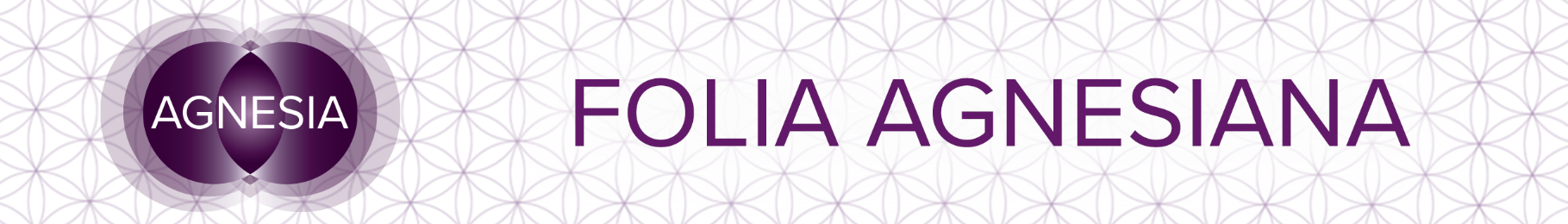 Období 4. – 10. října 2021Sedmička holíOsmička holíŠestka pentaklůUbrali jste minulý týden ze svých povinností a zodpovědnosti, strachů a zbytečných pevných plánů?Tak tento týden prokážeme svou odvahu, odhodlání, sílu a nutnost bránit své postoje. Ne vždy je boj naší volbou, někdy jsme k němu prostě přinuceni – ale vždy vyjdeme zoceleni, s novými znalostmi o našem nitru, s novou silou a s novým klidem. Nebojme se…Nezapomeňme, že náš současný život je stále pouhý začátek dlouhé cesty za našimi sny, cíli a úplně jiným způsobem žití. Měníme způsoby a techniky, v jakých žily generace našich předků… A je to úžasné dobrodružství!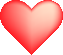 Ve středu 6.10. ve 13.05 nastává nov – zase doporučujeme odlehčený režim a po novu tělo je schopné vstřebávat živiny, tekutiny, vitamíny a minerály – kdo užívá Harmonelo, může brát Life (vitamíny a minerály) nebo Flexi (kolagen, výživa pro klouby, kůži, vlasy), tělo vstřebá maximum možného.Na čtvrtek 21.10. od 17.30 chystáme osobní setkání – v kavárně U Nás, v ulici 28. pluku 29 ve Vršovicích – budeme si povídat, jak se udržet co nejdéle v co nejlepší formě. Pokud máte zájem se zúčastnit (a moc rádi vás uvidíme), napište na agnesia@agnesia.cz. Pozvánku pošleme co nejdříve. Těšíme se na setkání.A afirmace pro tento týden: Jsem šťastný/á a spokojený/á.Příjemný a pohodový týdenpřejíIrena, Lenka, Nikola za tým Agnesia